MY CULTURAL HERITAGE: FAMILY AND TRADITIONAL RECIPESName of the recipe:the name of the recipe is pite.Author:ArjetaOrigin:Origin: Pite is a nickname it is a derivative of pitié (French for pity)Characteristics:Who created it?It was created my mother Why is it special?because it is a special recipe that all kosvare do the recipeWhen do I eat it?Ingredients:For the bread dough:1 kg of white flour.1 dose of baker's yeast.some water.2 leeks.1 natural yogurtsalt pepper.Preparation:in a preheated oven at 200 ° C. As soon as the pite is cooked, break the top of the pite then sprinkle with a bit of water, cover with a cloth. Servings:6 personsCooking time:Bake for 30 minutesPicture: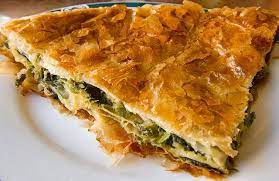 